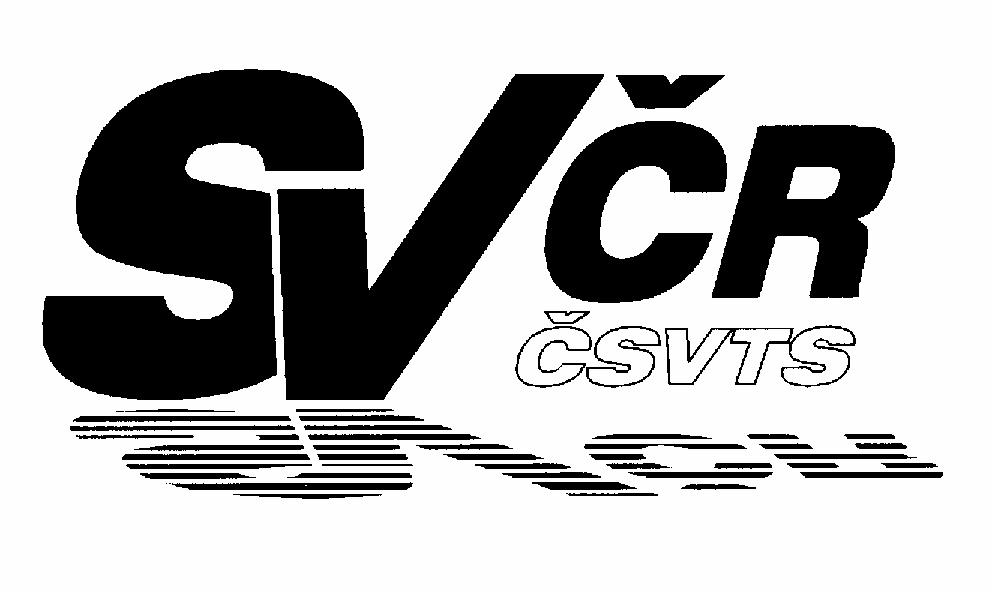 Přihláškaza člena  Sdružení vodohospodářů České Republiky*) Není povinné **) Není povinné. ale velmi vhodnéPříjmení:Jméno:Titul:Datum narození:Firma, organizace:Pracovní zařazení:*)Adresa firmy, organizace:*)Telefon: *)Fax:*)E-mail: **)Adresa bydliště:Telefon:E-mail:Mám odborný zájem o tyto oblasti:*/ Nehodící škrtněte nebo vymažteOchrana životního prostředíANO / NEVodní hospodářstvíANO / NEOchrana ovzdušíANO / NEOdpadové hospodářstvíANO / NEMám zájem být členem oblasti: */ (nehodící se                                                             přeškrtni či vymaž)Orientační výše členského příspěvkuoblast pražská a středočeská (sídlo Praha)300,-Kč/rokoblast moravská (sídlo Brno)300,-Kč/rok, důchodce 100,-oblast kutnohorská (sídlo Kutná Hora)300,-Kč/rok, důchodce 100,-Datum:Podpis člena:Při odeslání E-mailem není povinné